KĄCIK MATEMATYCZNYODPOWIEDZI:UŁAMEK ZWYKŁY.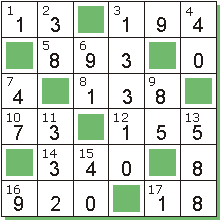       3.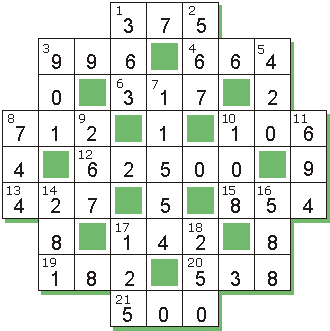        4.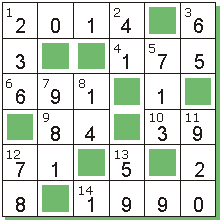 GRATULACJE DLA OSÓB, KTÓRE PORADZIŁY SOBIE Z ROZWIĄZANIAMI!CDNmgr Renata Kręciwilk